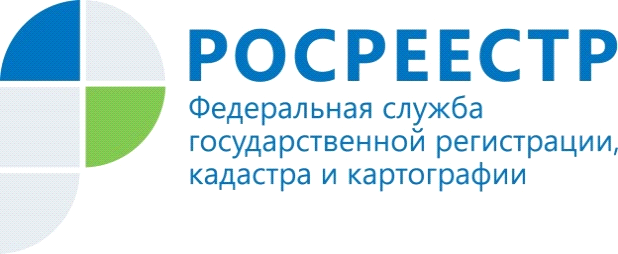 Подписан закон о наделении Росреестра полномочиями по разработке требований к отображению на картах госграницы РФПрезидент России Владимир Путин подписал Федеральный закон «О внесении изменения в статью 15 Федерального закона "О геодезии, картографии и пространственных данных и о внесении изменений в отдельные законодательные акты Российской Федерации".В соответствии с действующим законодательством Росреестр осуществляет федеральный государственный надзор в области геодезии и картографии в том числе за отображением Государственной границы и территории Российской Федерации, субъектов и муниципальных образований на картах, планах и официально изданных атласах. При этом требования к отображению ранее не были установлены - за исключением государственных топографических карт и государственных топографических планов.Как отметил статс-секретарь – заместитель руководителя Росреестра Алексей Бутовецкий, Росреестр фиксирует случаи, когда на разных электронных продуктах отображение госграницы РФ осуществляется не в полном соответствии с Конституцией РФ.Согласно принятому закону, Росреестр по согласованию с Минобороны России наделяется полномочиями по установлению требований к отображению Государственной границы и территории страны, субъектов и муниципальных образований на картографических материалах (в графической, фотографической, электронной форме).В дальнейшем соблюдение таких требований будет проверяться органами федерального государственного геодезического надзора при проведении соответствующих проверок.Реализация закона будет способствовать исключению случаев создания и распространения картографических материалов, содержащих существенные искажения в отображении границ территории Российской Федерации, её субъектов и муниципальных образований. Материал подготовлен Управлением Росреестра по Республике Алтай